УКРАЇНАПОЧАЇВСЬКА  МІСЬКА  РАДАВИКОНАВЧИЙ КОМІТЕТР І Ш Е Н Н Я      від     березня 2021 року                                                        №проектПро   присвоєння  адресного номераоб'єкту будівництва, який належитьгр. Лотоцькому А.А.        З метою впорядкування нумерації об’єктів нерухомості в м. Почаїв, створення умов володіння, користування та розпорядження цими об’єктами ,  їх власниками та користувачами, керуючись  Законом України «Про місцеве самоврядування в Україні »,постановою Кабінету Міністрів України від 27 березня 2019 року № 367 «Тимчасовий порядок реалізації експериментального проекту з присвоєння адрес об’єктам будівництва та об’єктам нерухомого майна», Положенням про порядок присвоєння та зміни адресних номерів об’єктів нерухомості розташованих на території Почаївської міської ОТГ, затвердженого рішенням сесії Почаївської міської ради № 548 від 31.10.2016 року та  розглянувши заяву гр..Лотоцького Андрія Анатолійовича, виконавчий комітет  міської  ради                                                        В и р і ш и в:  Присвоїти  об’єкту будівництва (земельна ділянка кадастровий номер 6123410500:02:001:3030),    який    належить гр. Лотоцькому Андрію Анатолійовичу,    адресний     номер  «100»    по   вул. Фабрична  в  м. Почаїв.  Рекомендувати  Кременецькому    РК БТІ   внести   зміни    в       адресне      господарство  по вул. Фабрична в м. Почаїв   у    відповідності до п.1     даного рішення.Лівінюк В.П.Бондар Г.В.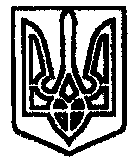 